PRIX DES BONNES PRATIQUES 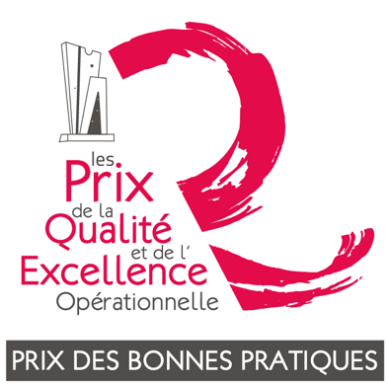   IDENTITÉ DE L'ORGANISATION CANDIDATENom de l'entreprise / organisation : 	Activité : 		 Secteur Industriel     Secteur « Services »Nombre de salariés de l’entité candidate : Adresse du groupe : 	Adresse de l’entité candidate : 	Nom et Fonction du Dirigeant :	Tél : 	   	Mail :	Nom et Fonction du Pilote du projet :	Tél : 	   	Mail :	Déjà présentée à un Prix Régional ?     Oui     Non  	Année :  	  CATÉGORIE DE CONCOURS A renseigner à titre indicatif, le critère sera validé d’un commun accord avec les évaluateurs à l’issue de la visite sur site.  ENGAGEMENT Je confirme ma candidature au Prix des Bonnes Pratiques Qualité Performance sans frais d’inscription. J’accepte le règlement du Prix des Bonnes Pratiques.Date : 	 	Nom et Signature du dirigeantGrandes Entreprises de plus de 5000 collaborateurs (incluant filiales et établissements)ETI (effectif compris entre 250 et 4999 collaborateurs)PME (effectif compris entre 20 et 249 collaborateurs)TPE (effectif compris entre 1 et 19 collaborateurs)Secteur Public & AssociationsCritère 1 : Raison d'être, Vision, et StratégieCritère 2 : Culture et LeadershipCritère 3 : Engagement des parties prenantesCritère 4 : Création de valeur durableCritère 5 : Pilotage de la performance, et conduite de transformation